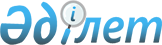 О внесении дополнений и изменений в постановление Правительства Республики Казахстан от 12 марта 2004 года N 316
					
			Утративший силу
			
			
		
					Постановление Правительства Республики Казахстан от 21 июля 2005 года N 759. Утратило силу постановлением Правительства Республики Казахстан от 25 сентября 2015 года № 783      Сноска. Утратило силу постановлением Правительства РК от 25.09.2015 № 783 (вводится в действие со дня его первого официального опубликования).      Правительство Республики Казахстан ПОСТАНОВЛЯЕТ: 

     1. Внести в постановление Правительства Республики Казахстан от 12 марта 2004 года N 316 "О некоторых вопросах по перевозке опасных грузов автомобильным транспортом" (САПП Республики Казахстан, 2004 г., N 14, ст. 176) следующие дополнения и изменения: 

     в Правилах перевозок опасных грузов автотранспортными средствами, их проезда по территории Республики Казахстан, и квалификационные требования к водителям и автотранспортным средствам, перевозящим опасные грузы, утвержденных указанным постановлением: 

     пункт 2: 

     дополнить словами "по территории Республики Казахстан"; 

     дополнить абзацем следующего содержания: 

     "Международные перевозки опасных грузов автотранспортными средствами осуществляются в соответствии с требованиями международных договоров Республики Казахстан."; 

     пункт 5 дополнить словами "(далее - уполномоченный орган)"; 

     в пункте 8: 

     слово "(разрешения)" исключить; 

     дополнить абзацем следующего содержания: 

     "При перевозке взрывчатых или сильнодействующих ядовитых веществ по перечням, утверждаемым Правительством Республики Казахстан; гражданского и служебного оружия и патронов к нему, гражданских пиротехнических веществ и изделий с их применением требуется наличие разрешения, выдаваемого органами внутренних дел."; 

     пункт 9 исключить; 

     в пункте 10: 

     абзац первый изложить в следующей редакции: 

     "Между грузоотправителем (грузополучателем) и перевозчиком заключается договор на осуществление перевозок опасного груза в соответствии с законодательством Республики Казахстан."; 

     подпункт 4) дополнить словами "и нейтрализации опасного груза"; 

     пункты 11 и 12 изложить в следующей редакции: 

     "11. Заключение договора перевозки опасного груза подтверждается составлением товарно-транспортной накладной. 

     При перевозке опасного груза перевозчику необходимо иметь товарно-транспортную накладную, которая составляется в трех экземплярах и подписывается грузоотправителем и перевозчиком, в соответствии с законодательством Республики Казахстан. 

     12. Форма товарно-транспортной накладной и порядок ее применения определяется правилами перевозок грузов автомобильным транспортом, утверждаемых уполномоченным органом."; 

     подпункт 3) пункта 13 исключить; 

     абзац первый пункта 14 изложить в следующей редакции: 

     "На перевозку опасного груза классов 1, 6 и 7 согласно перечню опасных грузов, допускаемых к перевозкам автотранспортными средствами на территории Республики Казахстан, утвержденному настоящим постановлением, перевозчиком разрабатывается маршрут перевозки опасного груза."; 

     в пункте 16: 

     слово "транспортировки" заменить словами "перевозки опасного груза"; 

     дополнить абзацем следующего содержания: 

     "В случае непредвиденных обстоятельств, связанных с риском для жизни и здоровья людей, ущербом для окружающей среды и культурных ценностей, а также с безопасностью перевозимого груза согласованный маршрут перевозки опасного груза может быть изменен перевозчиком по согласованию с органом дорожной полиции."; 

     в пункте 18: 

     подпункт 1) изложить в следующей редакции: 

     "1) конструктивно-техническим характеристикам завода-изготовителя и нормативным документам по стандартизации Республики Казахстан к конструкции, оборудованию и техническому состоянию транспортных средств, перевозящих опасные грузы;"; 

     подпункт 7) дополнить словами "и действующим нормативным документам по стандартизации Республики Казахстан"; 

     подпункт 9) дополнить словами "согласно действующим нормативным документам по стандартизации Республики Казахстан"; 

     в пункте 19 слова "проведения технического осмотра автотранспортного средства" заменить словами "выдачи свидетельства"; 

     абзац четвертый пункта 21 дополнить словами "с отметкой на путевом листе"; 

     в пункте 22: 

     подпункт 6) изложить в следующей редакции: 

     "6) бланк маршрута перевозки опасного груза классов 1, 6 и 7 согласно перечню опасных грузов, допускаемых к перевозкам автотранспортными средствами на территории Республики Казахстан, утвержденному настоящим постановлением (приложение 3);"; 

     в подпункте 8) слово "транспортную" заменить словами "товарно-транспортную"; 

     абзац второй пункта 26 после слова "установлен" дополнить словом "опознавательный"; 

     абзац первый пункта 28 дополнить словом "(грузополучателем)"; 

     в пункте 30: 

     абзац второй изложить в следующей редакции: 

     "Стоянки разрешаются в местах, расположенных не ближе, чем в 200 метрах от жилых строений и мест скопления людей или в специально отведенных для этого местах."; 

     абзац четвертый изложить в следующей редакции: 

     "Места остановок и стоянок автотранспортных средств, перевозящих опасные грузы, указываются в маршруте перевозки опасного груза."; 

     в подпункте 3) пункта 32 слова "уполномоченные органы в области здравоохранения и охраны окружающей среды" заменить словами "уполномоченный орган в области предупреждения и ликвидации чрезвычайных ситуаций"; 

     пункт 34 дополнить абзацем следующего содержания: 

     "Грузоотправители (грузополучатели) взрывчатых, легковоспламеняющихся, радиоактивных, ядовитых и других опасных грузов обеспечивают безопасность их перевозки путем наличия необходимых средств и мобильных подразделений для предупреждения аварийных ситуаций при перевозке грузов, а также ликвидации последствий аварий."; 

     дополнить пунктом 35 следующего содержания: 

     "35. Государственный контроль за соблюдением настоящих Правил осуществляется уполномоченным органом и другими государственными органами в пределах их компетенции, установленной законодательством Республики Казахстан."; 

     приложение 3 к указанным Правилам изложить в редакции согласно приложению к настоящему постановлению. 

     2. Настоящее постановление вводится в действие по истечении десяти календарных дней после его первого официального опубликования.      Премьер-Министр 

     Речспублики Казахстан Приложение                     

к постановлению Правительства           

Республики Казахстан                

от 21 июля 2005 года N№759             Приложение 3                   

к Правилам перевозок опасных грузов       

автотранспортными средствами, их проезда    

по территории Республики Казахстан и      

квалификационным требованиям к водителям    

и автотранспортным средствам, перевозящим   

опасные грузы                     

Бланк маршрута перевозки опасного груза СОГЛАСОВАНО                      СОГЛАСОВАНО Руководитель управления             Представитель 

дорожной полиции                    грузоотправителя _______________________             _____________________ 

    должность                           должность 

___________________ м.п.            _________________ м.п. 

    подпись                             подпись "__"_________ 200__г                 "__"___________ 200__г                 Сведения об опасном грузе      Общий вес груза на одном транспортном средстве_____ т. 

Количество транспортных средств, перевозящих груз одновременно 

______ авт. 

_________________________________________________________      

               Особые условия движения 

_________________________________________________________ 1. Скорость движения на перегонах 

2. Прикрытие (на всем маршруте, на отдельных участках) 

3. Сопровождение (на всем маршруте, на отдельных участках) 

4. Движение ночью (разрешено, запрещено) 

_______________________________________________________ 

_____________________________________________________________      

                        Маршрут движения 

_____________________________________________________________ 

                (наименование населенных пунктов, 

_____________________________________________________________ 

                  улиц и автомобильных дорог) 

_____________________________________________________________ 

1. Адрес и телефон грузоотправителя 

_____________________________________________________________ 

2. Адреса пунктов и телефоны грузополучателя 

_____________________________________________________________ 

3. Адреса пунктов и телефоны аварийной службы, через которые 

проследуют транспортные средства 

_____________________________________________________________ 

4. Адреса промежуточных пунктов, куда, в случае необходимости, 

можно сдать груз 

_____________________________________________________________ 

5. Места стоянок 

_____________________________________________________________ 

6. Места заправок топливом 

_______________________________________________________ 

7. Данные перевозчика и автотранспорта 

_____________________________________________________________ 

(наименование, Ф.И.О, адрес и государственный номер) 

_____________________________________________________________ __________________                        перевозчик 

(подпись и печать)                 "__"_________ 200__г. 
					© 2012. РГП на ПХВ «Институт законодательства и правовой информации Республики Казахстан» Министерства юстиции Республики Казахстан
				Наименование 

груза Опознавательный 

знак "ОГ" Класс опасного груза N опасности 

N вещества по списку ООН 